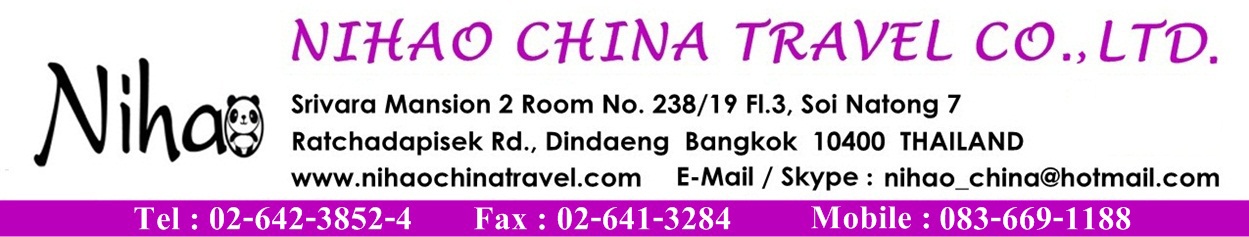 วีซ่าท่องเที่ยวประเทศอิตาลี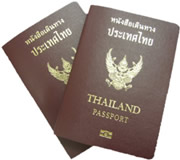 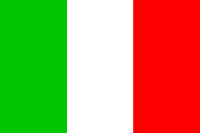 เอกสารใช้ประกอบการขอวีซ่าหนังสือเดินทางที่เหลืออายุการใช้งานมากกว่า 6 เดือน  / ทั้งเล่มเก่าและเล่มใหม่ (ถ้ามี) / พร้อมสำเนารูปสีพื้นหลังขาว 2 นิ้ว / 2 รูป (รูปถ่ายหน้าตรงไม่สวมแว่น)จดหมายรับรองการทำงาน (ภาษาอังกฤษ) ระบุตำแหน่ง เงินเดือน และวัน เดือน ปี ที่เริ่มเข้าทำงาน (ฉบับจริง)สำเนาหนังสือรับรองของบริษัท (กรณีเป็นเจ้าของบริษัท) และ หลักฐานการเงินของบริษัทสำเนาบัตรประชาชน และ สำเนาทะเบียนบ้านหลักฐานการเงินใช้ Statement ย้อนหลัง 6 เดือน ส่วนตัวหรือ หนังสือรับรองจากธนาคาร หรือ บัญชีออมทรัพย์ส่วนตัวพร้อมสมุด (ตัวจริง)หนังสือเชิญจากต่างประเทศ (ธุรกิจ)สำเนาใบสมรส / ใบหย่า / ใบมรณะ (ถ้ามี)สำเนาใบเปลี่ยนชื่อ-สกุล (ถ้ามี)สำเนาใบสูติบัตร (กรณีเด็กอายุไม่ถึง 20 ปี)เอกสารการสำรองที่นั่งตั๋วเครื่องบินและ หลักฐานการจองโรงแรมประกันการเดินทางเบอร์โทรศัพท์บ้าน และ มือถือ (ของผู้เดินทาง)หมายเหตุ  : ในวันที่ยื่นวีซ่าผู้เดินทางต้องมาโชว์ตัวที่ศูนย์รับยื่นวีซ่าด้วย สอบถามข้อมูลเพิ่มเติมได้ที่  084-106-8899  ติดต่อคุณเต๋า  LINE ID : wifi1188